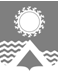      АДМИНИСТРАЦИЯ  СВЕТЛОГОРСКОГО СЕЛЬСОВЕТА      ТУРУХАНСКОГО РАЙОНА КРАСНОЯРСКОГО КРАЯП О С Т А Н О В Л Е Н И Е     п. Светлогорск22.03.2022                                                                                                                                 № 25-ПВ целях недопущения распространения коронавирусной инфекции на территории муниципального образования Светлогорский сельсовет, во исполнение Указа Губернатора Красноярского края от 27.03.2020 №71-уг «О дополнительных мерах, направленных на предупреждение распространения коронавирусной инфекции, вызванной 2019-nCoV, 
на территории Красноярского края», руководствуясь статьями 19, 22 Устава Светлогорского сельсовета Туруханского района Красноярского края, ПОСТАНОВЛЯЮ:1. Установить, что образовательные организации, обеспечивающие реализацию образовательных программ начального общего, основного общего, среднего общего образования на территории муниципального образования Светлогорский сельсовет, осуществляют деятельность по специально разработанному расписанию занятий, перемен, составленному с целью минимизации контактов обучающихся (в том числе сокращение их количества во время проведения термометрии, приема пищи в столовой, разделение по времени входа в здание и посещения столовых, занятий).2. Рекомендовать гражданам использовать на территории муниципального образования Светлогорский сельсовет средства индивидуальной защиты органов дыхания (лицевые маски одноразового использования, медицинские маски, ватно-марлевые маски, респираторы и иные их заменяющие текстильные изделия) при нахождении в местах массового пребывания людей, в общественном транспорте, на остановочных пунктах, парковках, а также при посещении организаций, деятельность которых не приостановлена в соответствии с федеральными и краевыми правовыми актами, направленными на предупреждение распространения коронавирусной инфекции.3. Приостановить (ограничить) до улучшения санитарно-эпидемиологической обстановки проведение на территории муниципального образования Светлогорский сельсовет  публичных мероприятий, досуговых, развлекательных, зрелищных, культурных, просветительских, рекламных и иных подобных мероприятий с очным присутствием граждан, за исключением конгрессной и выставочной деятельности.4. Работодателям, деятельность которых не приостановлена в соответствии с федеральными и краевыми правовыми актами, направленными на предупреждение распространения коронавирусной инфекции, вызванной 2019-nCoV, использовать в своей деятельности в соответствующей части положения (рекомендации):- санитарно-эпидемиологических требований, методических рекомендаций Федеральной службы по надзору в сфере защиты прав потребителей и благополучия человека, рекомендаций главных государственных санитарных врачей;- превентивных мер, направленных на предупреждение распространения коронавирусной инфекции, вызванной 2019-nCoV, утверждаемых Правительством Красноярского края.5. Определить особенности осуществления деятельности в области физической культуры и спорта на территории муниципального образования Светлогорский сельсовет и особый порядок передвижения граждан при проведении физкультурных и спортивных мероприятий на территории муниципального образования Светлогорский сельсовет, предусмотренные настоящим пунктом.Установить, что ограничительные меры, предусмотренные пунктом 3 настоящего постановления, не распространяются на:- проведение на территории муниципального образования Светлогорский сельсовет тренировочных мероприятий спортсменов профессиональных спортивных клубов, членов спортивных сборных команд Российской Федерации, спортивных сборных команд Красноярского края и кандидатов в спортивные сборные команды Российской Федерации, спортивные сборные команды Красноярского края, иных спортсменов, участвующих в официальных спортивных соревнованиях, проводимых на территории муниципального образования Светлогорский сельсовет, а также других лиц, задействованных в соответствии с положениями (регламентами) официальных спортивных соревнований в организации, проведении и обеспечении безопасности официальных спортивных соревнований на территории муниципального образования Светлогорский сельсовет, на объектах спорта, в том числе спортивных сооружениях;- организацию спортивной подготовки на объектах спорта, осуществляемую физкультурно-спортивными организациями, одной из целей деятельности которых является осуществление спортивной подготовки на территории Российской Федерации, в том числе организациями дополнительного образования детей, осуществляющими деятельность в области физической культуры и спорта, профессиональными образовательными организациями, осуществляющими деятельность в области физической культуры и спорта;- реализацию дополнительных общеразвивающих программ в области физической культуры и спорта и дополнительных предпрофессиональных программ в области физической культуры и спорта на объектах спорта.Установить, что физкультурные мероприятия и спортивные мероприятия, включенные календарный план физкультурных мероприятий и спортивных мероприятий  муниципального образования Светлогорский сельсовет, проводятся на территории муниципального образования Светлогорский сельсовет с присутствием зрителей (при соблюдении условий, предусмотренных пунктом 3(1) постановления Главного государственного санитарного врача Российской Федерации от 07.07.2021 № 18 «О мерах по ограничению распространения новой коронавирусной инфекции (COVID-2019) на территории Российской Федерации в случаях проведения массовых мероприятий»). Количество зрителей определяется организатором спортивных или физкультурных мероприятий на основании предложений (предписаний) главного государственного санитарного врача по Красноярскому краю в порядке, предусмотренном постановлением Главного государственного санитарного врача Российской Федерации от 07.07.2021 №18 «О мерах по ограничению распространения новой коронавирусной инфекции (COVID-2019) на территории Российской Федерации в случаях проведения массовых мероприятий».Обязать субъекты физической культуры и спорта при проведении на территории муниципального образования Светлогорский сельсовет спортивных соревнований, физкультурных мероприятий, тренировочных мероприятий, организации спортивной подготовки, реализации дополнительных общеразвивающих программ в области физической культуры и спорта, дополнительных предпрофессиональных программ в области физической культуры и спорта обеспечить выполнение:- санитарно-эпидемиологических требований, методических рекомендаций Федеральной службы по надзору в сфере защиты прав потребителей и благополучия человека, рекомендаций главных государственных санитарных врачей;- превентивных мер, направленных на предупреждение распространения коронавирусной инфекции, вызванной 2019-nCoV, утверждаемых Правительством Красноярского края;- положений (регламентов) спортивных соревнований;- Регламента по организации и проведению официальных физкультурных и спортивных мероприятий на территории Российской Федерации в условиях сохранения рисков распространения COVID-19, утвержденного Минспортом России, Главным государственным санитарным врачом Российской Федерации 31.07.2020, и приказа Минспорта России от 08.07.2020 №497 «О проведении спортивных мероприятий на территории Российской Федерации».6. Рекомендовать:- управляющей организации усилить меры по текущей дезинфекции и санитарной обработке контактных поверхностей в местах общего пользования в многоквартирных домах: подъезды, тамбуры, холлы, коридоры, лестничные площадки и марши;- организациям, деятельность которых не приостановлена в соответствии с федеральными и краевыми правовыми актами, направленными на предупреждение распространения коронавирусной инфекции, усилить меры по текущей дезинфекции и санитарной обработке в общественных местах, в том числе на общественном транспорте, а также в местах массового пребывания людей.7. Рекомендовать организациям, деятельность которых не приостановлена в соответствии с федеральными и краевыми правовыми актами, направленными на предупреждение распространения коронавирусной инфекции, осуществлять бесконтактную термометрию граждан при входе в помещения (здания).8. В целях защиты прав граждан на охрану здоровья рекомендовать религиозной организации при проведении и организации проведения религиозных обрядов, церемоний, богослужений принять меры по обеспечению безопасных условий их совершения гражданами.9. Рекомендовать жителям муниципального образования Светлогорский сельсовет пройти вакцинацию против новой коронавирусной инфекции (COVID-2019).10. Рекомендовать работодателям, находящимся на территории муниципального образования Светлогорский сельсовет, деятельность которых не приостановлена в соответствии с федеральными и краевыми правовыми актами, направленными на предупреждение распространения новой коронавирусной инфекции, вызванной 2019-nCoV:1) оказать содействие медицинским организациям в проведении вакцинации работников (исполнителей по гражданско-правовым договорам) против коронавирусной инфекции, вызванной 2019-nCoV, и создавать условия для ее прохождения работниками (исполнителями по гражданско-правовым договорам);2) освободить от работы в течение 2 дней с сохранением заработной платы работников при вакцинации против коронавирусной инфекции, вызванной 2019-nCoV;3) допускать к работе работников (исполнителей по гражданско-правовым договорам) при наличии у них сведений о проведении полного курса вакцинации против коронавирусной инфекции, вызванной COVID-19, или о перенесенном заболевании COVID-19 (если с даты завершения вакцинации или выздоровления гражданина прошло не более двенадцати календарных месяцев), с соблюдением порядка, условий и сроков, предусмотренных федеральным законодательством, постановлениями и рекомендациями Главного государственного санитарного врача Российской Федерации, постановлениями главного государственного санитарного врача по Красноярскому краю.11. Предусмотренные настоящим постановлением дополнительные меры, направленные на предупреждение распространения коронавирусной инфекции, вызванной 2019-nCoV, на территории муниципального образования Светлогорский сельсовет, действуют до улучшения санитарно-эпидемиологической обстановки, если иные сроки (периоды) действия дополнительных мер, направленных на предупреждение распространения коронавирусной инфекции, вызванной 2019-nCoV, на территории муниципального образования Светлогорский сельсовет, не установлены настоящим постановлением.12. Признать утратившими силу:- Постановление администрации Светлогорского сельсовета Туруханского района Красноярского края от 27.03.2020 №12-П «О дополнительных мерах, направленных на предупреждение распространения коронавирусной инфекции, вызванной 2019-nCoV, на территории муниципального образования Светлогорский сельсовет»;- Постановление администрации Светлогорского сельсовета Туруханского района Красноярского края от 05.04.2020 №14-П «О внесении изменений в постановление администрации Светлогорского сельсовета от 27.03.2020 № 12-П «О дополнительных мерах, направленных на предупреждение распространения коронавирусной инфекции, вызванной 2019-nCoV, на территории муниципального образования Светлогорский сельсовет»»;- Постановление администрации Светлогорского сельсовета Туруханского района Красноярского края от 07.04.2020 №15-П «О внесении изменений в постановление администрации Светлогорского сельсовета от 27.03.2020 № 12-П «О дополнительных мерах, направленных на предупреждение распространения коронавирусной инфекции, вызванной 2019-nCoV, на территории муниципального образования Светлогорский сельсовет»»;- Постановление администрации Светлогорского сельсовета Туруханского района Красноярского края от 30.04.2020 №25-П «О внесении изменений в постановление администрации Светлогорского сельсовета от 27.03.2020 № 12-П «О дополнительных мерах, направленных на предупреждение распространения коронавирусной инфекции, вызванной 2019-nCoV, на территории муниципального образования Светлогорский сельсовет»»;- Постановление администрации Светлогорского сельсовета Туруханского района Красноярского края от 12.05.2020 №27-П «О внесении изменений в постановление администрации Светлогорского сельсовета от 27.03.2020 № 12-П «О дополнительных мерах, направленных на предупреждение распространения коронавирусной инфекции, вызванной 2019-nCoV, на территории муниципального образования Светлогорский сельсовет»»;- Постановление администрации Светлогорского сельсовета Туруханского района Красноярского края от 22.05.2020 №28-П «О внесении изменений в постановление администрации Светлогорского сельсовета от 27.03.2020 № 12-П «О дополнительных мерах, направленных на предупреждение распространения коронавирусной инфекции, вызванной 2019-nCoV, на территории муниципального образования Светлогорский сельсовет»»;- Постановление администрации Светлогорского сельсовета Туруханского района Красноярского края от 28.05.2020 №30-П «О внесении изменений в постановление администрации Светлогорского сельсовета от 27.03.2020 № 12-П «О дополнительных мерах, направленных на предупреждение распространения коронавирусной инфекции, вызванной 2019-nCoV, на территории муниципального образования Светлогорский сельсовет»»;- Постановление администрации Светлогорского сельсовета Туруханского района Красноярского края от 30.05.2020 №31-П «О внесении изменений в постановление администрации Светлогорского сельсовета от 27.03.2020 № 12-П «О дополнительных мерах, направленных на предупреждение распространения коронавирусной инфекции, вызванной 2019-nCoV, на территории муниципального образования Светлогорский сельсовет»»;- Постановление администрации Светлогорского сельсовета Туруханского района Красноярского края от 05.06.2020 №32-П «О внесении изменений в постановление администрации Светлогорского сельсовета от 27.03.2020 № 12-П «О дополнительных мерах, направленных на предупреждение распространения коронавирусной инфекции, вызванной 2019-nCoV, на территории муниципального образования Светлогорский сельсовет»»;- Постановление администрации Светлогорского сельсовета Туруханского района Красноярского края от 12.06.2020 №34-П «О внесении изменений в постановление администрации Светлогорского сельсовета от 27.03.2020 № 12-П «О дополнительных мерах, направленных на предупреждение распространения коронавирусной инфекции, вызванной 2019-nCoV, на территории муниципального образования Светлогорский сельсовет»»;- Постановление администрации Светлогорского сельсовета Туруханского района Красноярского края от 10.07.2020 №36-П «О внесении изменений в постановление администрации Светлогорского сельсовета от 27.03.2020 № 12-П «О дополнительных мерах, направленных на предупреждение распространения коронавирусной инфекции, вызванной 2019-nCoV, на территории муниципального образования Светлогорский сельсовет»»;- Постановление администрации Светлогорского сельсовета Туруханского района Красноярского края от 10.08.2020 №43-П «О внесении изменений в постановление администрации Светлогорского сельсовета от 27.03.2020 № 12-П «О дополнительных мерах, направленных на предупреждение распространения коронавирусной инфекции, вызванной 2019-nCoV, на территории муниципального образования Светлогорский сельсовет»»;- Постановление администрации Светлогорского сельсовета Туруханского района Красноярского края от 31.08.2020 №44-П «О внесении изменений в постановление администрации Светлогорского сельсовета от 27.03.2020 № 12-П «О дополнительных мерах, направленных на предупреждение распространения коронавирусной инфекции, вызванной 2019-nCoV, на территории муниципального образования Светлогорский сельсовет»»;- Постановление администрации Светлогорского сельсовета Туруханского района Красноярского края от 30.12.2020 №63-П «О внесении изменений в постановление администрации Светлогорского сельсовета от 27.03.2020 № 12-П «О дополнительных мерах, направленных на предупреждение распространения коронавирусной инфекции, вызванной 2019-nCoV, на территории муниципального образования Светлогорский сельсовет»».13. Контроль за исполнением настоящего постановления возлагаю на заместителя Главы Светлогорского сельсовета Польшину К.С.14. Настоящее постановление вступает в силу со дня подписания, подлежит официальному опубликованию в газете «Светлогорский вестник», и размещению на официальном сайте администрации Светлогорского сельсовета. Глава Светлогорского сельсовета				                          	А.К. КришталюкО мерах, направленных на предупреждение распространения коронавирусной инфекции, вызванной 2019-nCoV, на территории муниципального образования Светлогорский сельсовет 